1	确定会费单位金额的最终上限以及秘书处通知最终选定会费等级的最后期限1.1	秘书长指出，符合实际的收入预测对于财务规划的最终平衡至关重要，因此，大会批准会费单位最终上限将最有助于问题的解决。根据《组织法》第161B款的规定，理事会建议在2016-2019年间保持318 000瑞郎的最终上限不变，这也是在过去4年当中用于预算规划的数额。他请大会批准理事会的建议，要求成员国在2014年10月27日（星期一）当地时间07:59（日内瓦时间10月26日（星期日）23:59）之前向国际电联通报他们最终选定的会费等级。1.2	主席请大会批准理事会的建议，以确定318 000瑞郎的最终会费单位上限以及秘书长提出的时限。1.3	会议对此表示同意。2	理事会有关落实国际电联《战略规划》和活动报告（20号文件和增补件1）2.1	主席请大会收看概述国际电联活动的视频介绍。2.2	理事会主席在介绍20号文件和增补件1时指出，应成员国要求，管理层已将国际电联活动聚焦于实现其战略目标。自2014年5月的理事会会议后，20号文件中的报告已经更新，考虑到了最近各项活动的成果，包括世界电信发展大会、国际电联于2014年6月主办的WSIS高级别活动、2014年6月在巴林举行的第十四届全球监管机构研讨会和国际电联世界电信展的最终财务结果，还根据理事会在其最后一次会议上做出的决定，补充了一份有关理事会WSIS工作组自PP-10以来活动的报告。2.3	主席对前一发言者作为理事会2014年会议主席的辛勤工作表示感谢与祝贺。2.4	俄联邦代表请求将20号文件增补件1所含的理事会WSIS工作组的报告分配给全会工作组，以便结合第140号决议（2010年，瓜达拉哈拉，修订版）和第172号决议（2010年，瓜达拉哈拉）开展讨论，因为它包含有关该领域的具体建议。2.5	主席以全会工作组接手增补件1工作的为条件，请大会通过包含理事会有关国际电联战略规划及活动落实情况报告的第20号决议和增补件1。2.6	会议对此表示同意。3	一般政策性发言（续）*3.1	以下发言者作了一般政策性发言：–	通信和多媒体部（马来西亚）部长Ahmad Shabery CHEEK先生–	工业和信息技术部（中国）副部长刘利华先生；–	交通和通信部（吉尔吉斯共和国）副部长Ernis MAMYRKANOV先生；–	国家特别通信和信息保护局（乌克兰）主席Volodymyr ZVIERIEV先生；–	苏丹 – 科学和通信部部长Tahani ATTIA女士；–	数字经济、信息和通信部（马里）部长Mahamadou CAMARA先生；–	信息和通信部（布丹）部长Dina Nath DHUNGYEL先生；–	数字经济、通信和邮政部（加蓬）部长Pastor NGOUA N'NEME先生；–	信息和通信技术部（乌干达）部长John NASASIRA先生；–	信息、通信和技术部（肯尼亚）部长Fred MATIANG'I先生；–	国家通信委员会（阿根廷）副主席Nicolas KARAVASKI先生；–	通信和信息技术部（埃塞俄比亚）部长Debretsion GEBREMICHAEL先生；–	电信和邮政服务部（南非）部长Siyabonga CWELE先生；–	信息通信发展局（新加坡）总经理Jacqueline POH女士；–	电信管理局（巴林）主席Mohammed ALAMER先生；–	国家电信监管局（埃及）执行总裁Hesham EL ALAILY先生；–	ANATEL公司（巴西）国际事务部主任Jeferson Fued NACIF先生。3.2	秘书长向所有在政策性发言中向其国际电联任职期间的工作成果表示祝贺的发言者表示感谢。3.3	主席感谢所有在政策声明中祝贺他当选主席的发言者，并对东道国主管部门为大会提供的服务表示赞赏。会议于12:40结束。秘书长：	主席：
哈玛德•图埃先生	闵元基先生______________全权代表大会（PP-14）
2014年10月20日-11月7日，釜山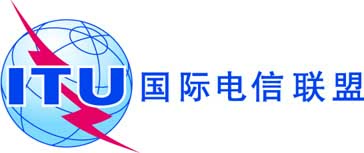 全体会议文件 108-C2014年10月24日原文：英文第二次全体会议纪录第二次全体会议纪录2014年10月21日（星期二）9:502014年10月21日（星期二）9:50主席：闵元基先生（大韩民国）主席：闵元基先生（大韩民国）议题文件1确定会费单位金额的最终上限以及秘书处通知最终选定会费等级的最后期限–2理事会有关落实国际电联《战略规划》和活动报告20 + Add.13一般政策性发言（续）–